Data Entry Standards: Jenzabar EXSouthern Wesleyan UniversityRevised May 19, 2015GeneralPurposeThis document has been compiled to address common standards to which all departments must adhere when entering or changing data in the Jenzabar EX application or database.This document does not address data entry standards in any other applications besides the Jenzabar EX application.This document is not a “How to Use Jenzabar EX” guide. It strictly addresses the standards for data entry.Common “modules” addressed herein:NameAddressBiographNotepadAttributesRelationshipsother?Department-Specific Standards:Department-specific standards will/may be maintained separately from this document.Department-specific standards must comply with the standards presented in this document.Target audienceNew employees who will enter data into the Jenzabar EX application.Any employee responsible for entry or maintenance of data in the Jenzabar EX application.other?ReviewThis document and these standards will be reviewed annually [around what time of the year?].Data OwnershipWho owns data?Who changes data?AbbreviationsTo be discussed….SpacingTo be discussed….DuplicatesTo be discussed….Names (The tab name is usually labeled “Name” or “Individual”.)

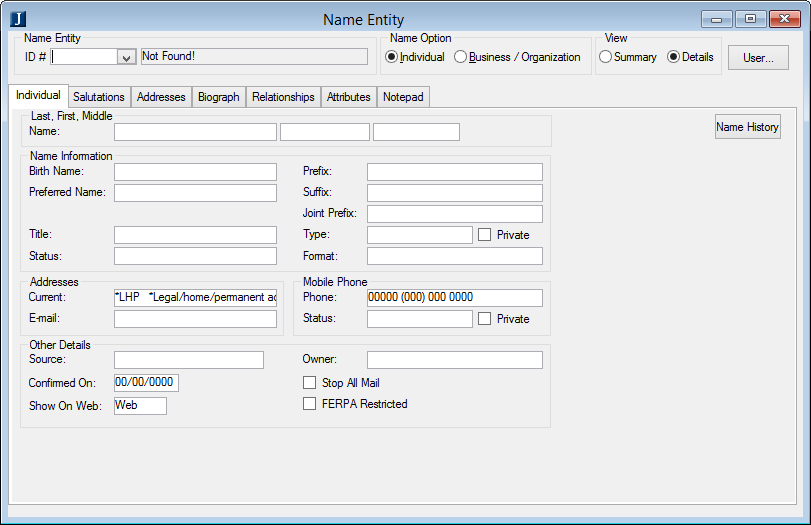 General
Please review this section, copied from CCU Standards document:Before entering any person or business into the database, carefully check to make sure that the entity you are entering is not already in the system. (See the section on “Duplicates” for details.)Duplicate Example 1: There are three records for one person with different variations in the spelling of their first name (Christine, Christina, and Christie), but they are all the same person.Duplicate Example 2: If the first name you get is a derivative of a name (e.g., Bob instead of Robert, Liz instead of Elizabeth, etc.) check to see if someone in the system has the full version of that name in your search for duplicates.Always double check name spellings.Names are to be typed using Proper case.Names are never to be typed in all upper case or all lowercase.EXCEPTION: A business whose name is an acronym (e.g., AARP).PunctuationNames are only to have punctuation when it is part of their legal name.Names are never to be entered with periods, even when it is an initial.Hyphens and apostrophes are acceptable.Names are never to be entered with diacritical marks.Examples:  ä, á, ą, ć, ç, é, ê, í, ü, or any other accent marks not listed hereName Format should be entered according to that person’s preference.People (Individuals)Name Information SectionLast, First, Middle NameEnter the full legal name as it appears on the person’s Social Security Card. If at all possible, be sure to gather the full legal name of the individual.Do not enter preferred names in these fields—legal name only.Do not enter nicknames in these fields—legal name only.Do not enter Suffix or Prefix in these fields. (Use the designated fields for these.)NOTE: The legal name is used for password resets and other verification, so it is important that this data is entered correctly.Do not enter any punctuation except for hyphen or apostrophe.When are hyphen and apostrophe acceptable?Do not enter a period (“.”) in any name field for individuals.Middle name should be full middle name to help prevent duplicate records. If no full middle name is provided, enter the initial.Proper Case Example: Entry of names like “McCloud” or “MacHenry”?NOTE:	Need to come back and address International student names.NOTE:	The name in PowerFAIDS overrides the name in Jenzabar when transferred from PowerFAIDS to Jenzabar.Birth NameEnter the Maiden Name of the person.Preferred NameNOTE: This is a KEY field for creating student and other accounts. The Preferred Name is part of the person’s account ID as well as the person’s email address. Account Names follow the standard of PreferredName+LastName (e.g., “AlexSmith”, “MaryJones”).Email Addresses follow the same standard with “@mail.swu.edu” appended.If a person wishes to go by a name other than his or her legal first name, the First Name field must still contain their legal first name and only that. 
The Preferred Name field is where other names go.No Preferred Name SpecifiedIf a preferred name has not been provided, enter the first name into the Preferred Name field. (Required)Derivative NameIf any person wishes to go by a derivative of their legal first name (e.g., “Rick” instead of “Richard”):Enter his or her entire legal first name into the First Name field.Enter the preferred derivative name in the Preferred Name fields.Middle NameIf any person wishes to go by their middle name:Enter his or her entire legal first name into the First Name field.Enter his or her middle name into both the Middle Name and Preferred Name fields.Last NameIf any person wishes to go by their last name:Enter his or her entire legal last name in the Last Name field.Enter his or her first name in the Preferred Name field.Enter his or her last name in the Nickname field.NOTE:	The Nickname field appears to have been removed from the Name tab. Was there a reason for this?Indistinguishable/Inappropriate NamesIf a person wishes to go by a name that is not a distinguishable part of their legal name (e.g., “Bubba” or “G-Dog” unless that is their real name), that name should only be entered in the Nickname field. It is not fit to be entered into either their First Name or their Preferred Name field.ExamplesRobert Smith prefers “Bob”First name = RobertPreferred Name = BobLast Name = SmithJohn Paul Pennington prefers “Paul”First Name = JohnMiddle Name = PaulLast Name = PenningtonPreferred Name = PaulJohn T. Doe prefers “JT Doe”First name = JohnMiddle Name = TLast Name = DoePreferred Name = JT.Elizabeth Jones prefers “Baby”First name = ElizabethLast Name = JonesPreferred Name = ElizabethDO NOT put Baby in Preferred (we aren't going to send mail to a nickname like Baby).Nickname = BabyTitle (optional)There is no validation on this field, and it is currently not used.StatusThis is “C” by default (Presumed Current).Other value is “O” (Out of Date).Is this used to indicate an inactive person?Prefix (Required)Do not enter a period (“.”) in the prefix.Prefixes are only to be entered into this field—never in the First or Last Name fields.Suffix (optional)Do not enter a period (“.”) in the suffix.Suffixes are only to be entered into this field—never in the First or Last Name fields.Joint PrefixUsed by Advancement and for Parent records.TypeIf known, please enter (see Human Resources or Business Office standards document).Private?FormatThis is “M” by default for individuals (Personal / Middle Initial name format).Name Format should be entered according to that person’s preference???NOTE:	If a person changes from, for example, a donor to a student, DO NOT ERASE DATA!Addresses SectionCurrentThis is “*LHP” by default.Not being used?EmailThis defaults to the “*EML” (Primary) email address entered in the Addresses tab.
Mobile Phone SectionPhoneEnter the mobile phone number of the individual, including area code.What about international numbers?StatusThis is “A” by default (Active).Other option is “I” (Inactive).Is this used?Private?
Other Details SectionSourceNot used?What is this? (Current options are “1”, “4”, “D”, “M” and “S”.)Confirmed OnDefaults to the current date.Show on WebThis is “Web” by default.Is there ever an appropriate time to choose “None?”OptionsWeb – Web access for Students and Faculty – CRM portlets onlyNone – No Web accessOwnerThis should be the department abbreviation of the employee entering the data.Example: If Admissions is entering the data, this should be “AD”.Stop All MailThe owner of the record (see “Owner” above) is responsible for checking or unchecking this field.This field applies to ALL mail for this person.Only use this field for individuals who are requesting to never be contacted again.If an individual requests a particular type of contact to be stopped, use the appropriate departmental “stop mail” flag instead of this one (e.g., stop mail only from Advancement).Everyone must look at this when sending correspondence, to make sure individuals with this field set to “Y” are excluded from the mailing!FERPA RestrictedThis check box indicates whether this particular individual wants their education records and personally identifiable information protected under the FERPA guidelines.If the check box is selected (= “Y”) the individual wants the FERPA protection.If the check box is cleared (= “N”) the individual does not want to exercise their right to FERPA protection. The default value is “N”.When should this be used?Churches / OrganizationsTo be discussed….Name ChangesTo be discussed….
ReasonsProcessAcceptable Proof of Name ChangeOther Name Change IssuesOther?Addresses

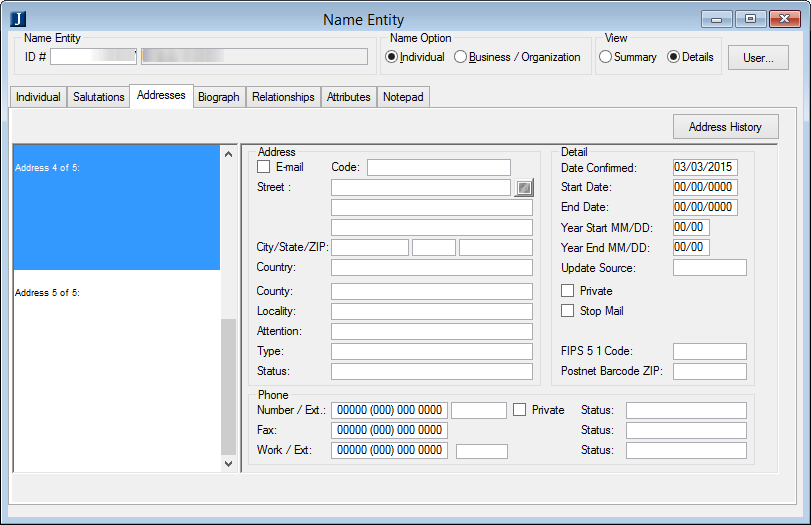 GeneralAddresses are to be typed using Proper Case.Addresses are never to be typed in all upper case or all lowercase.No punctuation should be included except for hyphens and apostrophes when part of the proper name (street, city, etc.).Everything should be spelled out properly; there should be no abbreviations in addresses anywhere.Exception: “Post Office Box” should be abbreviated to “PO Box”.People (Individuals)Address SectionEmail checkboxCheck this box if the address being entered is simply an email address.CodeSelect the appropriate address code for the address being entered.Common codes used:*LHP – Legal Home Permanent: The person’s legal place of residenceNOTE: Every person should have a *LHP address (required), not just a summer address, parent’s address, etc.*EML – Primary Email Address: This is to store a person or business’s preferred or first email address. If the person is a student, staff, or faculty of SWU, this MUST contain their SWU email address. NO EXCEPTIONS.This field needs further discussion regarding valid entries, used/unused entries, etc.StreetDivided into three fields: Address Line 1, Address Line 2, Address Line 3Address 1Street Address only, unless there is only a PO Box for an addressAddress 2PO Box if it is the only item included with a street address, OR…Apt/Suite/Lot # if both a street address and a PO Box are includedAddress 3PO Box if both a street address and Apt/Suite/Lot # are includedExample 1Address 1	Street Address		123 Main StreetAddress 2	PO Box			PO Box 87Address 3	(left blank)		Example 2Address 1	PO Box			PO Box 123Address 2	(left blank)		Address 3	(left blank)		Example 3Address 1	Street Address		123 Main StreetAddress 2	Apt # / Suite # / Lot #	Apartment 4BAddress 3	PO Box			PO Box 44Example 4Address 1	Street Address		1000 Rural LaneAddress 2	Apt # / Suite # / Lot #	Lot 27Address 3	(left blank)		CityEnter the full name of the city (no abbreviations).StateSelect the correct state from the drop-down menu.ZIPThe 5-digit ZIP code should be used at a minimum.If available enter the ZIP+4 code.Format: 5 digits + hyphen + 4 digits (e.g., 12345-0001)The ZIP+4 code is preferred in general, and is required for Development.ZIP+4 may be required for bulk mailings. (RESEARCH THIS.)CountrySelect the correct country from the drop-down list.This is required for ALL legal/mailing addresses (including US addresses).NOTE:	Need to come back and address International student names.CountySelect counties for South Carolina addresses only.For non-South Carolina addresses, select the appropriate non-South Carolina county in the EX address. (This is a change from the previous procedure.)You can look up the county for the address at https://tools.usps.com/go/ZipLookupAction_input, then Currently, the online applications are designed to only allow applicants to select “96  Not SC” if a non-SC state is selected.
	The applications need to be changed to allow non-South-Carolina counties to be selected.
	Will investigate prefilling the county based on the ZIP code entered.LocalityNot used?AttentionAdmissions uses this for PGDN addresses for names of parents.Format follows standard specified for names (capitalization, punctuation, etc.).Address Line 3 (ADDR3) is used for PGDN email addresses currently. This needs to be in a separate code/address record.Module Managers need to address parent records and FERPA entry.Type
	
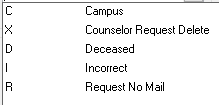 We discussed eliminating all of the above Type codes except for possibly “D  Deceased".Admissions is currently using “Deceased”.Continue to use?Possibly add a “deceased” stage code? Re-purpose stage code 99?StatusUse in coordination with “Stop Mail” field to help explain why mail is stopped.CodesM – Mail ReturnedN – obsoleteO – obsoleteC – Presumed current (default)R – Requested removal / Opted OutAdd Deceased?Possibly add a “deceased” stage code? Re-purpose stage code 99?<pick up here>Detail SectionDate ConfirmedStart DateEnd DateYear Start MM/DDYear End MM/DDUpdate SourcePrivateStop MailFIPS 5 1 CodePostnet Barcode ZIPPhone SectionNumber / ExtPrivateFaxWork / ExtStatus (one each for Phone, Fax and Work)A – ActiveI – InactiveCopied and adapted from the CCU Standards document:Business/OrganizationsTo be discussed….Address Codes Defined“*” Address CodesThese are some of the most important codes we use on a daily basis.*LHP – Legal Home PermanentUsed for personal home addresses and for businesses as their main address.*EML – Primary EmailThis is to store a person or business’s preferred or first email address. If the person is a student, staff, or faculty of SWU, this MUST contain their SWU email address. NO EXCEPTIONS.*WRK – Work AddressDO NOT USE??? (Not used by CCU)This has been used inappropriately to record the employer of the person, rather than their work address.Record employer information in the Biograph tab—not here.We need to *CUR – CurrentTHIS CODE IS NOT TO BE USED TO DEFINE AN ADDRESS. It is only to be used on certain screens to specify that a particular address, be it *LHP or PLCL, is their current preferred address at which to receive information.Physical Address CodesThere are 4 main types of physical address codes: those for persons, businesses, our internal use, and organizations.Person*LHP – A person’s legal place of residencePCMP – A person’s campus addressPDRM – A person’s dorm addressPEMG – An emergency contact addressPFTH – A person’s father’s addressPGDN – A person’s legal guardian’s addressPGD2 – A person’s legal guardian’s addressPLCL – An international student’s local or host family addressPMTH – A person’s mother’s addressPSMR – A person’s summer addressPSWK – A person’s spouse’s work addressPVCN – A person’s vacation addressPWK – A person’s work addressPWTR – A person’s winter addressBINV – A billing address.A001 – Alternate mailing addressA002 – Alternate mailing addressBusiness*LHP – A business’ primary / main office addressBALT – A business’ alternate addressBCHK – A business’ Accounts Receivable address (aka, Check Address)BINV – A business’ Accounts Payable address (aka, Invoice address)BPO – A business’ Purchase Order address (aka, Ordering Address)BSHP – A business’ Shipping addressInternalIFTR – Financial Aid Transcript return addressIMGN – “Our mag media address”IRCT – Receipt Return addressIRTN – Our Return addressIRTR – Transcript Return addressOrganization*LHP – An organization’s primary / main office addressCHPL – Church physical addressOBRC – An organization’s branch address (not the main office)OCMP – An organization’s campus addressOLCL – An organization’s local addressONTL – An organization’s national addressORGL – An organization’s regional addressOSTT – An organization’s state addressEmail / Electronic Address Codes*EML – Primary Email – This is to store a person or business’s preferred or first email address. If the person is a student, staff, or faculty of CCU, this MUST contain their SWU email address. No exceptions.*SWU – Lifetime Email – This is to store a student’s lifetime email address. DO NOT MODIFY.EML2 – Secondary Email – This is to store a person or business’s secondary email address.EMLB – Business Email – This is to store a business’s email address.TEML – Tertiary Email – This is to store a person or business’s tertiary email address.SCRN – DO NOT USE
Physical Addresses


Email Addresses


Stop Mail FlagsBiographical Data

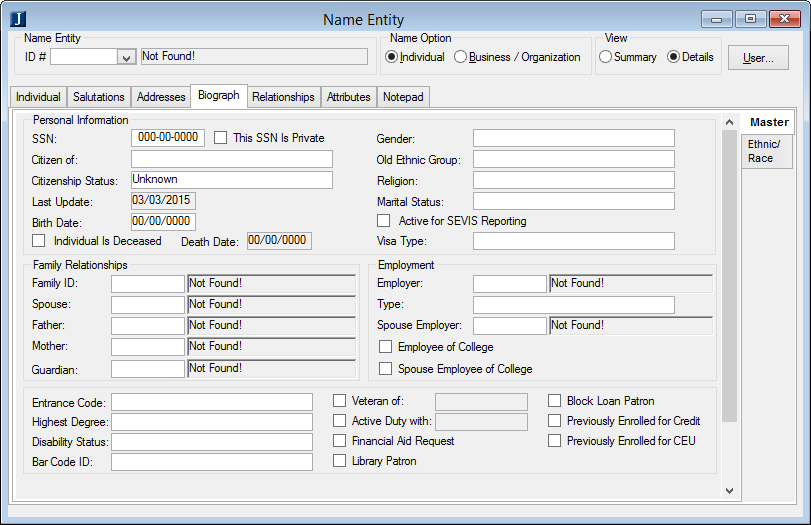 To be discussed….